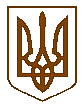 Баришівська селищна рада                                                                                                                                Броварського районуКиївської областіVIII скликанняР І Ш Е Н Н Я26.08.2022                                                                                                № проектПро взяття на баланс виконавчого комітету Баришівської селищної ради транспортного засобу      Керуючись ст. ст. 25, 59, 60 Закону України «Про місцеве самоврядування в Україні», з метою раціонального використання майна комунальної власності територіальної громади, відповідно до листа Громадської організації «Партнерське об’єднання соціального, фізичного та духовного відродження «Пуллах-Баришівка-Березань» від ________________ № _______________, селищна радавирішила:Прийняти до комунальної власності територіальної громади, в особі Баришівської селищної ради з наступною передачею на баланс виконавчого комітету Баришівської селищної ради транспортний засіб, а саме:Автомобіль MERSEDES-BENZ SPRINTER в кількості 1 шт., 2009 року випуску, реєстраційний номер АІ 1692 ОК, номер шасі WDB 9061531N421081, білого кольору, балансовою вартістю ____________ грн..Відділу бухгалтерського обліку  та консолідованої звітності виконавчого комітету Баришівської селищної ради забезпечити приймання-передачу і оприбуткування вищезазначеного майна на баланс виконавчого комітету Баришівської селищної ради згідно чинного законодавства шляхом оформлення відповідних актів.Контроль за виконанням рішення покласти  на постійну комісію селищної ради з питань законності і правопорядку, комунальної власності, транспорту та зв’язку.Селищний голова                                                       Олександр ВАРЕНІЧЕНКО